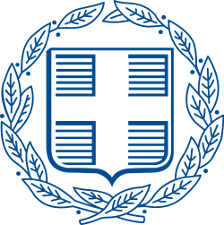           ΕΛΛΗΝΙΚΗ ΔΗΜΟΚΡΑΤΙΑ					ΗΡΑΚΛΕΙΟ ΑΤΤΙΚΗΣ 17-5-2024                ΝΟΜΟΣ ΑΤΤΙΚΗΣ            ΔΗΜΟΣ ΗΡΑΚΛΕΙΟΥΔΙΕΥΘΥΝΣΗ ΔΙΟΙΚΗΤΙΚΩΝ ΥΠΗΡΕΣΙΩΝΘΕΜΑ : “ΤΡΟΠΟΠΟΙΗΣΗ ΤΗΣ ΥΠ’ ΑΡ. 18/2024 ΑΠΟΦΑΣΗΣ ΔΗΜΑΡΧΟΥ ΠΕΡΙ ΟΡΙΣΜΟΥ ΑΝΤΙΔΗΜΑΡΧΩΝ ΚΑΙ ΜΕΤΑΒΙΒΑΣΗΣ ΑΡΜΟΔΙΟΤΗΤΩΝ”Απόφαση Δημάρχου: 1288/2024Ο Δήμαρχος Ηρακλείου Αττικής, έχοντας υπόψη:Τις διατάξεις του Ν. 3463/2006 “Κύρωση Κώδικα Δήμων και Κοινοτήτων” (ΦΕΚ Α 114/8.6.2006), όπως τροποποιήθηκε και ισχύει. Τις διατάξεις του άρθρου 74 του Ν.3852/2010 (ΦΕΚ 87/2010, τ. Α’)  όπως αντικαταστάθηκε από το άρθρο 8 του Ν. 5056/2023 (ΦΕΚ 163/06.10.2023 τεύχος Α’)  και ισχύει σήμερα.Τις διατάξεις του άρθρου 2 του Ν. 3852/2010 όπως τροποποιήθηκε και ισχύει. Τις διατάξεις του άρθρου 59 του Ν. 3852/ 2010 “Νέα Αρχιτεκτονική της Αυτοδιοίκησης και της Αποκεντρωμένης Διοίκησης- Πρόγραμμα Καλλικράτης” (ΦΕΚ 87/τ. Α'/07-06-2010), όπως αντικαταστάθηκε από την παρ. 1 του άρθρου 68 του Ν. 4555/2018 (Α΄133) Πρόγραμμα Κλεισθένης Ι, αναφορικά με τον ορισμό Αντιδημάρχων και την αναπλήρωση του Δημάρχου, από το άρθρο 5 του Ν. 4623/2019 (Α΄134) και από το άρθρο 3 του Ν. 5056/2023 (ΦΕΚ163/06.10.2023 τεύχος Α’). Τις διατάξεις του άρθρου 66 του Ν.3852/2010 (Φ.Ε.Κ.87/τ.Α΄/2010) “Νέα Αρχιτεκτονική της Αυτοδιοίκησης και της Αποκεντρωμένης Διοίκησης – Πρόγραμμα Καλλικράτης”, όπως αντικαταστάθηκε από την παρ. 4α του άρθρου 114 του Ν.4623/2019 (Φ.Ε.Κ. 134/τ. Α΄/09-08-2019) “Ρυθμίσεις του ΥΠΕΣ, διατάξεις για την ψηφιακή διακυβέρνηση, συνταξιοδοτικές ρυθμίσεις και άλλα επείγοντα ζητήματα”.Τις διατάξεις των άρθρων 92 και 93 του Ν.3852/2010 (Φ.Ε.Κ.87/τ. Α΄/2010) “Νέα Αρχιτεκτονική της Αυτοδιοίκησης και της Αποκεντρωμένης Διοίκησης – Πρόγραμμα Καλλικράτης”, όπως τροποποιήθηκαν με τις διατάξεις της παραγράφου 1 του άρθρου 33 του Ν.4483/31-07-2017 (Φ.Ε.Κ. 107/τ. Α΄/2017) αναφορικά με την αντιμισθία Αντιδημάρχων και ισχύουν.Τις διατάξεις του Ν.4555/2018 (Φ.Ε.Κ.133/τ.Α΄/2018) “Πρόγραμμα ΚΛΕΙΣΘΕΝΗΣ”.Την υπ΄ αρ. 28549/16-4-2019 (ΦΕΚ 1327/17-04-2019 τεύχος Β’) απόφαση ΥΠ.ΕΣ. “Πρωτοβάθμιοι και Δευτεροβάθμιοι Οργανισμοί Τοπικής Αυτοδιοίκησης της Χώρας, σύμφωνα με το ν. 3852/2010, όπως ισχύει”.Τις διατάξεις του άρθρου 92 του Ν. 3852/2010 “Νέα Αρχιτεκτονική της Αυτοδιοίκησης και της Αποκεντρωμένης Διοίκησης-Πρόγραμμα Καλλικράτης” (ΦΕΚ 87, τ. Α’) όπως  τροποποιήθηκε και ισχύει σήμερα.Το κεφάλαιο ΙΑ του μέρους Α του Ν. 4727/2020 (ΦΕΚ 184/τ.Α΄/23-09-2020, σύμφωνα με το οποίο η Απόφαση περί Ορισμού Αντιδημάρχων αποκτά νόμιμη υπόσταση και έχει έναρξη ισχύος μόνο με την ανάρτησή της στο διαδικτυακό τόπο “Διαύγεια” και στην ιστοσελίδα του Δήμου.Το γεγονός ότι σύμφωνα με τον Ν. 5056/2023, ο αριθμός των Αντιδημάρχων προσαυξάνεται κατά ένα για κάθε Νομικό Πρόσωπο που καταργείται, εφόσον ο μέσος όρος του προϋπολογισμού του καταργούμενου Νομικού Προσώπου των τελευταίων πέντε ετών, είναι μεγαλύτερος των 600.000,00 €.Την με αρ. πρ. 94548/06.11.2023 εγκύκλιο (αριθμός 1237) του Υπουργείου Εσωτερικών – Δ/νση Οργάνωσης & Λειτουργίας Τ.Α.  (ΑΔΑ 9Ξ9Ζ46ΜΤΛ6-ΑΞΔ) με τίτλο “Γνωστοποίηση διατάξεων του Ν. 5056/2023 (Α’ 163) για την αναμόρφωση του συστήματος διακυβέρνησης των δήμων και την κατάργηση των δημοτικών ν.π.δ.δ.”.Τα επίσημα πληθυσμιακά δεδομένα της τελευταίας απογραφής έτους 2021 της Ε.Σ.Υ.Ε. (Φ.Ε.Κ. 2802/26-04-2023 τ. Β΄) για τον Δήμο Ηρακλείου Αττικής, σύμφωνα με τα οποία ο πληθυσμός του ανέρχεται στους 50.494 κατοίκους.Τον Ο.Ε.Υ. του Δήμου Ηρακλείου Αττικής (Φ.Ε.Κ. 793/04.04.2013 τ. Β΄), όπως τροποποιήθηκε με το υπ΄ αρ. Φ.Ε.Κ. 3595/τ. Β΄/12-10-2017) και ισχύει.Την υπ΄ αρ. 1237/2023 (Αρ. Πρ. 94548/06-11-2023) (ΑΔΑ: 9Ξ9Ζ46ΜΤΛ6-ΑΞΔ)) Εγκύκλιο του Υπουργείου Εσωτερικών .Την  αριθ. 497/2023  απόφαση του Πολυμελούς Πρωτοδικείου Αθηνών όπως αυτή ισχύει με την οποία ανακηρύχθηκαν οι Δημοτικοί Σύμβουλοι του Δήμου Ηρακλείου Αττικής κατά τις εκλογές της 8ης  και 15ης Οκτωβρίου  2023.Το από 20/12/2023 Πρακτικό Ορκωμοσίας της νέας Δημοτικής Αρχής,Το γεγονός ότι στο Δήμο μπορεί να ορισθούν επτά (7) έμμισθοι Αντιδήμαρχοι και δύο (2) άμισθοι Αντιδήμαρχοι (aρ. 59 παρ. 2 και 7 του ν. 3852/2010 και aρ. 30 παρ. 2 του ν. 5056/2023).Την ανάγκη επίτευξης συντονισμού κατά την άσκηση της δημοτικής διοίκησης και του δημοτικού έργου γενικότερα.Την εύρυθμη λειτουργία των υπηρεσιών του Δήμου Ηρακλείου Αττικής.ΑΠΟΦΑΣΙΖΕΙΑ. Ορίζουμε τους κατωτέρω δημοτικούς συμβούλους ως Αντιδημάρχους του Δήμου Ηρακλείου Αττικής από 2.1.2024 μέχρι και την 3.1.2025, και τους μεταβιβάζουμε τις παρακάτω αρμοδιότητες ως εξής:    Τον Δημοτικό Σύμβουλο της πλειοψηφίας κ. Σπυρόπουλο Νικόλαο, Αντιδήμαρχο Διοικητικής Αναδιάρθρωσης, Οργάνωσης και Αθλητισμού με αντιμισθία και μεταβιβάζει σε αυτόν καθ΄ ύλην τις παρακάτω αρμοδιότητες: Την γενική εποπτεία και ευθύνη  λειτουργίας της Διεύθυνσης Διοικητικών Υπηρεσιών (πλην του τμήματος Αδειοδοτήσεων και Ρύθμισης Εμπορικών Δραστηριοτήτων).Την γενική εποπτεία και ευθύνη  λειτουργίας της Διεύθυνσης ΚΕΠ.Αξιολόγηση των αναγκών του Δήμου σε μόνιμο και εποχιακό προσωπικό, την έκδοση των πράξεων υπηρεσιακών μεταβολών του προσωπικού, τις αποφάσεις πρόσληψης, λύσης υπαλληλικής σχέσης και συντάξεων καθώς και τις αποφάσεις τροποποίησης του Ο.Ε.Υ.Τον σχεδιασμό, συντονισμό και εποπτεία των απαραίτητων ενεργειών που σχετίζονται με την πιστοποίηση των υπηρεσιών του Δήμου κατά τα διεθνή πρότυπα ποιότητας υπηρεσιών και ολικής ποιότητας.Την εποπτεία του Προσωπικού του Δήμου καθώς και την ασφάλεια και υγιεινή στους χώρους εργασίας.Την υλοποίηση Δράσεων Εταιρικής Κοινωνικής Ευθύνης που αποσκοπούν σε μια καλύτερη κοινωνία μέσω της ενσωμάτωσης της Εταιρικής Κοινωνικής Ευθύνης (ΕΚΕ) ως στρατηγική επένδυσης του Δήμου με την επιχειρηματική κοινότητα.Τον συντονισμό και εποπτεία δράσεων του Δήμου, στον τομέα του Αθλητισμού όπως τον προγραμματισμό και διοργάνωση αθλητικών δραστηριοτήτων και εκδηλώσεων, εκπόνηση, υλοποίηση και παρακολούθηση προγραμμάτων μαζικού αθλητισμού, συνεργασία και υποστήριξη των αθλητικών σωματείων και συλλόγων του Δήμου.Την διαχείριση Αρχείων του Δήμου.Προτείνει την εισαγωγή θεμάτων αρμοδιότητας του, στο Δημοτικό Συμβούλιο και την Δημοτική Επιτροπή.Προβαίνει σε κάθε άλλη ενέργεια η οποία έχει ανατεθεί στον τομέα της αρμοδιότητάς του.Συνεργάζεται με τους/τις Αντιδημάρχους και τις υπηρεσίες του Δήμου για θέματα αρμοδιότητάς του.Τον Δημοτικό Σύμβουλο της πλειοψηφίας κ. Μπάρμπα Ηλία, Αντιδήμαρχο Τεχνικών Υπηρεσιών, Υποδομών και Βιώσιμης Κινητικότητας με αντιμισθία και μεταβιβάζει σε αυτόν καθ΄ ύλην τις παρακάτω αρμοδιότητες:Την γενική εποπτεία, ευθύνη  λειτουργίας και την  επίβλεψη της Διεύθυνσης Τεχνικών Υπηρεσιών και όλων των Τμημάτων που ανήκουν σε αυτήν. Την εποπτεία και ευθύνη του Πολεοδομικού Σχεδιασμού και συγκεκριμένα των αρμοδιοτήτων πολεοδομίας, χωροταξίας και χρήσεων γης, Πολεοδομικών Μελετών, Τοπογραφικών Εφαρμογών, Οικοδομικών Αδειών και ελέγχου, Αυθαιρέτων, Τεχνικού Αρχείου – Γραμματείας.Τον σχεδιασμό και την εφαρμογή πολιτικών εξοικονόμησης ενέργειας και αξιοποίησης Ανανεώσιμων Πηγών Ενέργειας.Την εποπτεία και ευθύνη κατάρτισης και την τροποποίησης του Τεχνικού Προγράμματος Εκτελεστέων Έργων.Την εποπτεία, την ευθύνη και τον συντονισμό των θεμάτων που σχετίζονται με τη λειτουργία, τη συντήρηση κ.λ.π. των παιδικών χαρών, αθλητικών εγκαταστάσεων, πολιτιστικών εγκαταστάσεων και των συναφών χώρων,  καθώς και την ανανέωση των πιστοποιήσεων  αυτών όπου απαιτείτε, που λειτουργούν στα όρια ευθύνης του Δήμου.Την εποπτεία, τον σχεδιασμό και την υλοποίηση πολιτικών για την εφαρμογή της Βιώσιμης Κινητικότητας.Προτείνει την εισαγωγή θεμάτων αρμοδιότητας του, στο Δημοτικό Συμβούλιο και την Δημοτική Επιτροπή.Προβαίνει σε κάθε άλλη ενέργεια η οποία έχει ανατεθεί στον τομέα της αρμοδιότητάς του.Συνεργάζεται με τους/τις Αντιδημάρχους και τις υπηρεσίες του Δήμου για θέματα αρμοδιότητάς του.Τον Δημοτικό Σύμβουλο της πλειοψηφίας κ. Δημητρόπουλο Δημήτριο, Αντιδήμαρχο Καθαριότητας, Κυκλικής Οικονομίας, Πρασίνου και Κλιματικής Προστασίας με αντιμισθία και μεταβιβάζει σε αυτόν καθ΄ ύλην τις παρακάτω αρμοδιότητες:Την γενική εποπτεία, έλεγχο και επίβλεψη του Τμήματος Καθαριότητας, Ανακύκλωσης, του Τμήματος Συντήρησης και Κίνησης οχημάτων και του Τμήματος Πρασίνου, Πολιτικής Προστασίας και Περιβαλλοντικής Πολιτικής (πλην του τομέα της Πολιτικής Προστασίας).Την ευθύνη της καθαριότητας όλων των κοινόχρηστων χώρων της εδαφικής περιφέρειας του Δήμου, της αποκομιδής και διαχείρισης των απορριμμάτων, ανακυκλώσιμων υλικών και αποβλήτων και της οργάνωσης και διάθεσης των μέσων και του ανθρώπινου δυναμικού που απαιτούνται κάθε φορά σε κεντρικό επίπεδο.Την γενική εποπτεία των Υπηρεσιών Πρασίνου και την επίβλεψη μελετών και έργων προστασίας Περιβάλλοντος Πρασίνου.Την εφαρμογή του Κανονισμού Καθαριότητας, Προστασίας Περιβάλλοντος, Διαχείρισης Αστικού Πρασίνου και Κοινοχρήστων Χώρων, όσον αφορά στα πεδία αυτά του Κανονισμού που άπτονται των αρμοδιοτήτων της Καθαριότητας.Τη μέριμνα για την καλή κατάσταση και λειτουργία του μηχανολογικού εξοπλισμού και οχημάτων και της συντήρησης οχημάτων.Προτείνει την εισαγωγή θεμάτων αρμοδιότητας του, στο Δημοτικό Συμβούλιο και την Δημοτική Επιτροπή.Προβαίνει σε κάθε άλλη ενέργεια η οποία έχει ανατεθεί στον τομέα της αρμοδιότητάς του.Συνεργάζεται με τους/τις Αντιδημάρχους και τις υπηρεσίες του Δήμου για θέματα αρμοδιότητάς του.Την Δημοτική Σύμβουλο της πλειοψηφίας κα. Τζίβα Αιμιλία, Αντιδήμαρχο Ηλεκτρονικής Διακυβέρνησης, Ψηφιακής Πολιτικής, Ευρωπαϊκών Προγραμμάτων με αντιμισθία και μεταβιβάζει σε αυτήν καθ΄ ύλην τις παρακάτω αρμοδιότητες:Την γενική εποπτεία, τον έλεγχο, την ευθύνη και τον συντονισμό επί του συνόλου των θεμάτων του Αυτοτελούς Τμήματος Προγραμματισμού, Ανάπτυξης και Οργάνωσης.Την γενική εποπτεία, τον έλεγχο, την ευθύνη και τον συντονισμό επί του συνόλου των θεμάτων του Αυτοτελούς Τμήματος Πληροφορικής.Την εξεύρεση Ευρωπαϊκών πόρων και την ίδρυση και λειτουργία Ευρωπαϊκού Γραφείου έχει σκοπό τη διεκδίκηση ακόμη περισσότερων ευρωπαϊκών πόρων και προγραμμάτων για την ανάπτυξη του Δήμου και την αναβάθμιση της ζωής των πολιτών.Την ευθύνη για την ιστοσελίδα του Δήμου.Την εκπόνηση του Επιχειρησιακού Σχεδίου του Δήμου.Τον συντονισμό και εποπτεία των απαραίτητων ενεργειών για την τήρηση της νομοθεσίας και των Ευρωπαϊκών οδηγιών σχετικά με την προστασία των προσωπικών δεδομένων(GDPR - 2016/679).Την Διαφάνεια και Ηλεκτρονική Διακυβέρνηση, καθώς και τη λειτουργία του Προγράμματος Διαύγεια.Τον σχεδιασμό, συντονισμό και εποπτεία των απαραίτητων ενεργειών που σχετίζονται με την πιστοποίηση των υπηρεσιών του Δήμου κατά τα διεθνή πρότυπα ποιότητας υπηρεσιών και ολικής ποιότητας.Προτείνει την εισαγωγή θεμάτων αρμοδιότητας της, στο Δημοτικό Συμβούλιο και την Δημοτική Επιτροπή.Προβαίνει σε κάθε άλλη ενέργεια η οποία έχει ανατεθεί στον τομέα της αρμοδιότητάς της.Συνεργάζεται με τους/τις Αντιδημάρχους και τις υπηρεσίες του Δήμου για θέματα αρμοδιότητάς της.Την Δημοτική Σύμβουλο της πλειοψηφίας κα. Γεωργοπούλου Κωνσταντίνα, Αντιδήμαρχο Δημοτικών Βρεφονηπιακών Σταθμών και Κέντρων Προστασίας Τρίτης Ηλικίας με αντιμισθία και μεταβιβάζει σε αυτήν καθ΄ ύλην τις παρακάτω αρμοδιότητες:Την εποπτεία και επίβλεψη της λειτουργίας των Δημοτικών Παιδικών Σταθμών και των ΚΑΠΗ.Την εποπτεία και επίβλεψη της λειτουργίας του Κέντρου Ημέρας Άνοιας και την μέριμνα των ατόμων της Τρίτης Ηλικίας.Την εξεύρεση πόρων με σκοπό την ποιοτική παροχή υπηρεσιών στους πολίτες των ηλικιακών κατηγορίων των αρμοδιοτήτων της.Προτείνει την εισαγωγή θεμάτων αρμοδιότητας της, στο Δημοτικό Συμβούλιο και την Δημοτική Επιτροπή.Προβαίνει σε κάθε άλλη ενέργεια η οποία έχει ανατεθεί στον τομέα της αρμοδιότητάς της.Συνεργάζεται με τους/τις Αντιδημάρχους και τις υπηρεσίες του Δήμου για θέματα αρμοδιότητάς της.Την Δημοτική Σύμβουλο της πλειοψηφίας κα. Αγγελοπούλου Χρύσω, Αντιδήμαρχο Οικονομικών με αντιμισθία και μεταβιβάζει σε αυτήν καθ΄ ύλην τις παρακάτω αρμοδιότητες:Την γενική εποπτεία, τον έλεγχο, την ευθύνη και την επίβλεψη της Διεύθυνσης Οικονομικών Υπηρεσιών και όλων των Τμημάτων που ανήκουν σε αυτή και των αντίστοιχων οργανικών μονάδων του Δήμου και συγκεκριμένα: του Τμήματος Προϋπολογισμού και Λογιστηρίου, του Τμήματος Εσόδων και Περιουσίας (εκτός του Γραφείου Κοιμητηρίου), του Τμήματος Ταμείου και του Τμήματος Προμηθειών.Την εποπτεία και συντονισμό των υπηρεσιών σχετικά με την υποβολή των προτάσεών τους, για την κατάρτιση του Προϋπολογισμού. Παρακολούθηση της υλοποίησης του Προϋπολογισμού καθώς και την επιμέλεια των τρίμηνων αναφορών παρακολούθησης του Προϋπολογισμού και συναφών στατιστικών αναφορών που απευθύνονται σε όργανα του Δήμου ή στα αρμόδια Υπουργεία και φορείς.Να συνυπογράφει  όλα τα έγγραφα, αποφάσεις, δικαιολογητικά και πράξεις σχετικά με την οικονομική υπηρεσία.Την εποπτεία και ευθύνη επί των θεμάτων σε εκτέλεση και εφαρμογή του Π.Δ. 113/2010 και του     Π.Δ. 80/2016.Την υπογραφή των αποφάσεων ανάληψης υποχρεώσεων σύμφωνα με το άρθρο 58 του     Ν. 3852/2010, όπως τροποποιήθηκε και ισχύει.Την υπογραφή του τεκμηριωμένου αιτήματος του διατάκτη της παραγράφου 3α του άρθρου 66 του  Ν. 4270/2014 και της παρ, 1α του άρθρου 4 του Π.Δ. 80/2016.Προτείνει την εισαγωγή θεμάτων αρμοδιότητας της, στο Δημοτικό Συμβούλιο και την Δημοτική Επιτροπή.Προβαίνει σε κάθε άλλη ενέργεια η οποία έχει ανατεθεί στον τομέα της αρμοδιότητάς της.Συνεργάζεται με τους/τις Αντιδημάρχους και τις υπηρεσίες του Δήμου για θέματα αρμοδιότητάς της.Την Δημοτική Σύμβουλο της πλειοψηφίας κα. Ιγγλέζη Μαρία, Αντιδήμαρχο Πολιτισμού, με αντιμισθία και μεταβιβάζει σε αυτήν καθ΄ ύλην τις παρακάτω αρμοδιότητες:Την γενική εποπτεία, τον έλεγχο, την ευθύνη και τον συντονισμό του Τμήματος Πολιτισμού.Τον σχεδιασμό και Υλοποίηση Προγραμμάτων και πολιτικών Πολιτισμού.Την Δημιουργία και Ανάπτυξη Τοπόσημων Πολιτισμού του Δήμου.Την ευθύνη και υλοποίηση Προγραμμάτων αδελφοποίησης με Δήμους της Χώρας ή Ευρωπαϊκούς Δήμους.Προτείνει την εισαγωγή θεμάτων αρμοδιότητας της, στο Δημοτικό Συμβούλιο και την Δημοτική Επιτροπή.Προβαίνει σε κάθε άλλη ενέργεια η οποία έχει ανατεθεί στον τομέα της αρμοδιότητάς της.Συνεργάζεται με τους/τις Αντιδημάρχους και τις υπηρεσίες του Δήμου για θέματα αρμοδιότητάς της.Τον Δημοτικό Σύμβουλο της πλειοψηφίας κ. Βαβουράκη Εμμανουήλ, χωρίς αντιμισθία Αντιδήμαρχο Ειδικών Συνεργείων και Πολιτικής Προστασίας και μεταβιβάζει σε αυτόν καθ΄ ύλην τις παρακάτω αρμοδιότητες:Την γενική εποπτεία, τον έλεγχο, την ευθύνη και παρακολούθηση των Ειδικών Συνεργείων του Δήμου. Την μέριμνα για την καλή κατάσταση και λειτουργία του αστικού εξοπλισμού του Δήμου.Την εποπτεία, την ευθύνη και τον συντονισμό των θεμάτων που σχετίζονται με τη λειτουργία, την επισκευή κ.λ.π. των παιδικών χαρών, αθλητικών εγκαταστάσεων, πολιτιστικών εγκαταστάσεων και των συναφών κοινόχρηστων χώρων, που λειτουργούν στα όρια ευθύνης του Δήμου.Τον συντονισμό και την επίβλεψη του έργου της Πολιτικής Προστασίας.Την επιμέλεια του Δημοτικού Δικτύου ηλεκτροφωτισμού.Προτείνει την εισαγωγή θεμάτων αρμοδιότητας του, στο Δημοτικό Συμβούλιο και την Δημοτική Επιτροπή.Προβαίνει σε κάθε άλλη ενέργεια η οποία έχει ανατεθεί στον τομέα της αρμοδιότητάς του.Συνεργάζεται με τους/τις Αντιδημάρχους και τις υπηρεσίες του Δήμου για θέματα αρμοδιότητάς του.Την Δημοτική Σύμβουλο της πλειοψηφίας κα. Αιβατζίδου Δέσποινα, χωρίς αντιμισθία Αντιδήμαρχο Κοινωνικής Πολιτικής, Αλληλεγγύης, Οικογένειας και Πρόνοιας και μεταβιβάζει σε αυτήν καθ΄ ύλην τις παρακάτω αρμοδιότητες:Την γενική εποπτεία, τον έλεγχο, την ευθύνη της Διεύθυνσης Κοινωνικής Πολιτικής του Δήμου.Είναι αρμόδια για θέματα Κοινωνικής Προστασίας και Αλληλεγγύης και για τον προγραμματισμό και τον συντονισμό των ενεργειών που αφορούν την υποστήριξη πάσης φύσεως Κοινωνικών Προγραμμάτων και ευπαθών κοινωνικών ομάδων.Έχει την αρμοδιότητα για θέματα Οικογενειακής Προστασίας, Ενημέρωσης κλπ.Την εποπτεία των Υπηρεσιών Υγείας – Πρόνοιας.Την ευθύνη δράσεων Κοινωνικής Αλληλεγγύης, Προστασίας ευπαθών ομάδων και Αιμοδοσίας.Τον σχεδιασμό Πολιτικής τελών και εισφορών για την ανακούφιση των ευπαθών, κοινωνικά και  οικονομικά, ομάδων, σε συνεργασία με τον/την Αντιδήμαρχο Οικονομικών.Τον σχεδιασμό για την ανάπτυξη των Δημοτικών Ιατρείων.Έχει την αρμοδιότητα για θέματα που αφορούν την υλοποίηση του Προγράμματος “Βοήθεια στο Σπίτι”, του Κοινωνικού Παντοπωλείου, του Κοινωνικού Φαρμακείου του Κέντρου Κοινότητας και όποιο άλλο πρόγραμμα προκύπτει που αφορά την αρμοδιότητά της.Έχει την αρμοδιότητα για θέματα κοινωνικής ένταξης των αλλοδαπών.Προτείνει την εισαγωγή θεμάτων αρμοδιότητας της, στο Δημοτικό Συμβούλιο και την Δημοτική Επιτροπή.Προβαίνει σε κάθε άλλη ενέργεια η οποία έχει ανατεθεί στον τομέα της αρμοδιότητάς της.Συνεργάζεται με τους/τις Αντιδημάρχους και τις υπηρεσίες του Δήμου για θέματα αρμοδιότητάς της.Για τις ανωτέρω αρμοδιότητες εξουσιοδοτείται για την έκδοση αποφάσεων, καθώς και την ευθύνη λειτουργίας των αντίστοιχων οργανικών μονάδων του Δήμου.Β. Κατά τη διάρκεια της θητείας τους, οι αντιδήμαρχοι δεν μπορούν να εκλεγούν ή να είναι μέλη του προεδρείου του Δημοτικού Συμβουλίου.Γ. Όταν ο Δήμαρχος απουσιάζει ή κωλύεται, τα καθήκοντά του ορίζεται να ασκεί η Αντιδήμαρχος κα. Αϊβατζίδου Δέσποινα, που αναπληρώνει το Δήμαρχο και όταν αυτή απουσιάζει ή κωλύεται, τα καθήκοντα του Δημάρχου θα ασκούνται από τον Αντιδήμαρχο κ. Σπυρόπουλο Νικόλαο.Ενώ:Τις αρμοδιότητες της Αντιδημάρχου κας. Αϊβατζίδου Δέσποινας, όταν απουσιάζει ή κωλύεται, ασκεί η Αντιδήμαρχος κας. Γεωργοπούλου Κωνσταντίνα και αντιστρόφως.Τις αρμοδιότητες της Αντιδημάρχου κας. Αγγελοπούλου Χρύσως, όταν απουσιάζει ή κωλύεται,  ασκεί ο Αντιδήμαρχος κ. Σπυρόπουλος Νικόλαος και όταν απουσιάζει ή κωλύεται, ασκεί η Αντιδήμαρχος κας. Τζίβα Αιμιλίας και αντιστρόφως.Τις αρμοδιότητες της Αντιδημάρχου κας. Τζίβα Αιμιλίας, όταν απουσιάζει ή κωλύεται, ασκεί ο Αντιδήμαρχος κ. Σπυρόπουλος Νικόλαος και όταν απουσιάζει ή κωλύεται, ασκεί η Αντιδήμαρχος κας. Αϊβατζίδου Δέσποινα και αντιστρόφως.Τις αρμοδιότητες του Αντιδημάρχου κ. Βαβουράκη Εμμανουήλ, όταν  απουσιάζει ή κωλύεται, ασκεί ο Αντιδήμαρχος κ. Δημητρόπουλος Δημήτριος και αντιστρόφως.Τις αρμοδιότητες της Αντιδημάρχου κας. Ιγγλέζη Μαρίας, όταν απουσιάζει ή κωλύεται, ασκεί η Αντιδήμαρχος κας. Αγγελοπούλου Χρύσω. Τις αρμοδιότητες του Αντιδημάρχου κ. Μπάρμπα Ηλία, όταν  απουσιάζει ή κωλύεται, ασκεί ο Αντιδήμαρχος κ. Σπυρόπουλος Νικόλαος.
Γ. Η ανάκληση ορισμού του/της αντιδημάρχου είναι δυνατή με απόφαση του δημάρχου οποτεδήποτε.Δ. Όλοι οι Αντιδήμαρχοι αναλαμβάνουν την παρακολούθηση και υπογραφή των εξερχόμενων εγγράφων που αφορούν στις προαναφερθείσες Διευθύνσεις καθώς και την υπογραφή εγγράφων που απευθύνονται σε αρχές. Ανατίθεται σε όλους η αρμοδιότητα τέλεσης Πολιτικών Γάμων.Ε.  Εξουσιοδοτούνται οι Αντιδήμαρχοι με εντολή Δημάρχου, για τη χορήγηση και υπογραφή αδειών, πιστοποιητικών (πλην των πιστοποιητικών, βεβαιώσεων του Τμήματος Δημοτικής Κατάστασης & Ληξιαρχείου), την έκδοση αποφάσεων, την επιβολή προστίμων, τη βεβαίωση χρήσης χώρων ανάλογα με τις αρμοδιότητές τους, την ευθύνη-συντονισμό υποδοχής, διαχείρισης και διεκπεραίωσης αιτημάτων πολιτών, αντίστοιχα των καθηκόντων τους. Όλοι οι Αντιδήμαρχοι, ορίζεται με εντολή Δημάρχου να υπογράφουν τα πάσης φύσεως έγγραφα και τις αποφάσεις που εκδίδονται από τις Υπηρεσίες που τους έχουν ανατεθεί, πλην αποφάσεων και εγγράφων που αφορούν υπερωρίες υπαλλήλων καθώς και των εγγράφων των οποίων η υπογραφή έχει ανατεθεί με απόφαση στο Γενικό Γραμματέα και τους υπηρεσιακούς παράγοντες του Δήμου. Αρμοδιότητες που δεν έχουν εκχωρηθεί στους παραπάνω οριζόμενους Αντιδημάρχους, συνεχίζουν να ασκούνται από τον Δήμαρχο.ΣΤ. Η παρούσα Απόφαση να αναρτηθεί στην ιστοσελίδα του Δήμου και στο διαδικτυακό τόπο «Διαύγεια».Ο ΔΗΜΑΡΧΟΣ ΗΡΑΚΛΕΙΟΥ ΑΤΤΙΚΗΣ    ΝΙΚΟΛΑΟΣ ΜΠΑΜΠΑΛΟΣΗ παρούσα:Αναρτάται στον διαδικτυακό τόπο «Διαύγεια»,Αναρτάται στην Ιστοσελίδα του Δήμου Ηρακλείου Αττικής,Εσωτερική Διανομή:Γραφείο ΔημάρχουΓενικό Γραμματέα ΔήμουΟριζόμενους δια της παρούσης ΑντιδημάρχουςΔιευθύνσεις και Τμήματα του Δήμου Ηρακλείου ΑττικήςΑυτοτελές Γραφείο Νομικής Υπηρεσίας